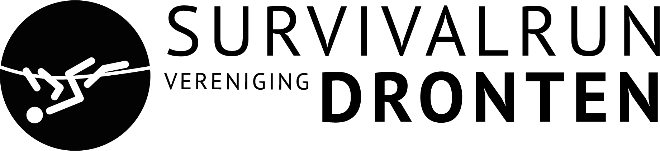 Inschrijfformulier LidmaatschapPERSOONLIJKE GEGEVENSGraag elektronisch invullen en daarna uitprinten en ondertekenenTRAININGZet in het eerste vakje een kruisje voor het type lidmaatschap waar uw voorkeur naar uitgaatLet op: tarieven kunnen aangepast worden na besluit van de ALVKLEDINGLeden zijn niet verplicht clubkleding aan te schaffen. Via Klif18 (Dronten) kan een clubtight aangeschaft worden, een T-shirt ontvangt u (enkele weken) na aanmelding. Hiermee bent u verzekerd van geschikte kleding. Als het shirt versleten is kunt u een nieuwe bestellen. Een shirt zal ongeveer € 10 kosten. In de winter helpt zogenaamd “thermo ondergoed” om warm te blijven. Handschoenen, loshangende kleding en het dragen van sieraden bij de trainingen zijn in verband met de veiligheid niet toegestaan.CONTRIBUTIEHet lidmaatschap wordt elk kwartaal automatisch met één kwartaal verlengd, tenzij u uiterlijk 1 maand vóór het einde van het kwartaal schriftelijk opzegt bij de Ledenadministratie van Survivalrun Vereniging Dronten: De Volte 24 8252 GB Dronten of via  ledenadministratie@svdronten.nl. U betaald de contributie via automatische incasso per kwartaal. Dit inschrijvingsformulier van SV Dronten dient te worden ondertekend en geretourneerd naar het onderstaande adres van de ledenadmininstratie van SV Dronten. Ons incassant ID vindt u onderaan dit formulier.SURVIVALRUN BOND NEDERLAND (SBN)Survivalrun Vereniging Dronten is aangesloten bij de Survivalrun Bond Nederland (SBN). Lidmaatschap bij de SBN is verplicht voor alle sportende leden. Wij vragen aanstaande leden zich (eerst) als lid aan te melden bij SBN (online via www.survivalbond.nl - circa € 17,50 per jaar). Zonder een ingevuld SBN lidmaatschapnummer op pagina 1 kunt u geen lid worden van Survivalrun Vereniging Dronten. Via de SBN is de sporter aanvullend verzekerd na een ongeval tijdens de trainingen of wedstrijden via de SBN.ZWEM DIPLOMAIn de warmere perioden vinden regelmatig trainingsactiviteiten op of in het water plaats. Daarom is een zwemdiploma verplicht voor jeugdleden. Volwassenen kunnen volstaan met voldoende zwemvaardigheid. Zonder vermelding op pagina 1 van welk zwemdiploma is behaald kunt u geen lid worden van Survivalrun Vereniging Dronten.----------------------------------------------------------------------------------------------------------------------                                       Ledenadministratie Survivalrun Vereniging DrontenAdres		: De Volte 24: 8252GB: DrontenBankrekening	: NL05 RABO 0102 6796 06Incassant ID	: NL13ZZZ390879140000Email		: ledenadministratie@svdronten.nlWebsite	: www.svdronten.nlVoornaam en Achternaam:Adres:Postcode  /  WoonplaatsTelefoonnummer:Nood tel. nummer.Geboortedatum (dd-mm-jj):Zwemdiploma:Datum aanvang lidmaatschap.Geslacht:M    /    VIBAN nummer:NL  _ _      _ _ _ _     _ _ _ _    _ _ _ _    _ _ NL  _ _      _ _ _ _     _ _ _ _    _ _ _ _    _ _ NL  _ _      _ _ _ _     _ _ _ _    _ _ _ _    _ _ E-mail (<18 jr ouder/verzorger)Lidnummer Survivalrun Bond Nederland (SBN)Jeugdtarief  (8 t/m 17 jaar)Jeugdtarief  (8 t/m 17 jaar)Jeugdtarief  (8 t/m 17 jaar)Jeugdtarief  (8 t/m 17 jaar)Jeugdtarief  (8 t/m 17 jaar)Per KwartaalPer KwartaalPer KwartaalPer KwartaalPer KwartaalPer Kwartaal1x Survivaltraining          per week van 1,5 uur1x Survivaltraining          per week van 1,5 uur1x Survivaltraining          per week van 1,5 uur€ 48,00€ 48,00€ 48,00€ 48,00€ 48,00€ 48,002x Survivaltraining          per week van 1,5 uur2x Survivaltraining          per week van 1,5 uur2x Survivaltraining          per week van 1,5 uur€ 74,40€ 74,40€ 74,40€ 74,40€ 74,40€ 74,403x Survivaltraining          per week van 1,5 uur3x Survivaltraining          per week van 1,5 uur3x Survivaltraining          per week van 1,5 uur€ 96,00€ 96,00€ 96,00€ 96,00€ 96,00€ 96,00Volwassenen (vanaf 18 jaar)Volwassenen (vanaf 18 jaar)Volwassenen (vanaf 18 jaar)Volwassenen (vanaf 18 jaar)Volwassenen (vanaf 18 jaar)1x Survivaltraining          per week van 1,5 uur1x Survivaltraining          per week van 1,5 uur1x Survivaltraining          per week van 1,5 uur€  60,00€  60,00€  60,00€  60,00€  60,00€  60,002x Survivaltraining          per week van 1,5 uur2x Survivaltraining          per week van 1,5 uur2x Survivaltraining          per week van 1,5 uur€  86,40€  86,40€  86,40€  86,40€  86,40€  86,403x Survivaltraining          per week van 1,5 uur3x Survivaltraining          per week van 1,5 uur3x Survivaltraining          per week van 1,5 uur€ 108,00€ 108,00€ 108,00€ 108,00€ 108,00€ 108,00GezinsabonnementGezinsabonnementGezinsabonnementGezinsabonnementGezinsabonnementGezin 3 personen Gezin 3 personen Gezin 3 personen Gezin 3 personen 30% korting op het laagste tarief30% korting op het laagste tarief30% korting op het laagste tarief30% korting op het laagste tarief30% korting op het laagste tarief30% korting op het laagste tariefGezin 4 personen Gezin 4 personen Gezin 4 personen Gezin 4 personen 60% korting op het laagste tarief60% korting op het laagste tarief60% korting op het laagste tarief60% korting op het laagste tarief60% korting op het laagste tarief60% korting op het laagste tariefGezin 5 personen Gezin 5 personen Gezin 5 personen Gezin 5 personen 90% korting op het laagste tarief90% korting op het laagste tarief90% korting op het laagste tarief90% korting op het laagste tarief90% korting op het laagste tarief90% korting op het laagste tariefMaat club shirt (gratis bij aanmelding)Maat club shirt (gratis bij aanmelding)Maat club shirt (gratis bij aanmelding)Maat club shirt (gratis bij aanmelding)Maat club shirt (gratis bij aanmelding)Maat club shirt (gratis bij aanmelding)Maat club shirt (gratis bij aanmelding)Maat club shirt (gratis bij aanmelding)Maat club shirt (gratis bij aanmelding)Maat club shirt (gratis bij aanmelding)Maat club shirt (gratis bij aanmelding)Kindermaten 12-14-16, volwassen m/v xs-xlVoorkeur trainingsdag (zie mogelijkheden op de website)Voorkeur trainingsdag (zie mogelijkheden op de website)Voorkeur trainingsdag (zie mogelijkheden op de website)Voorkeur trainingsdag (zie mogelijkheden op de website)Voorkeur trainingsdag (zie mogelijkheden op de website)Voorkeur trainingsdag (zie mogelijkheden op de website)Voorkeur trainingsdag (zie mogelijkheden op de website)Voorkeur trainingsdag (zie mogelijkheden op de website)Voorkeur trainingsdag (zie mogelijkheden op de website)Voorkeur trainingsdag (zie mogelijkheden op de website)Voorkeur trainingsdag (zie mogelijkheden op de website)Markeer voorkeur (kan niet worden gegarandeerd)Markeer voorkeur (kan niet worden gegarandeerd)Markeer voorkeur (kan niet worden gegarandeerd)Markeer voorkeur (kan niet worden gegarandeerd)Markeer voorkeur (kan niet worden gegarandeerd)Markeer voorkeur (kan niet worden gegarandeerd)MaDiWoDoZaZoBijzonderheden die van belang zijn voor de training (Bijvoorbeeld. Pddnos, ADHD, Autisme, epilepsie etc.)Ik heb dit formulier naar waarheid ingevuld. Ik ga akkoord met al het voorgaande en ik machtig Survivalrun Vereniging Dronten tot wederopzegging voor het incasseren van bovengenoemde         gelden. Indien niet akkoord met de afschrijving kan binnen 30 kalenderdagen een verzoek tot terugboeking bij  de bank worden ingediend.Ik heb dit formulier naar waarheid ingevuld. Ik ga akkoord met al het voorgaande en ik machtig Survivalrun Vereniging Dronten tot wederopzegging voor het incasseren van bovengenoemde         gelden. Indien niet akkoord met de afschrijving kan binnen 30 kalenderdagen een verzoek tot terugboeking bij  de bank worden ingediend.Ik heb dit formulier naar waarheid ingevuld. Ik ga akkoord met al het voorgaande en ik machtig Survivalrun Vereniging Dronten tot wederopzegging voor het incasseren van bovengenoemde         gelden. Indien niet akkoord met de afschrijving kan binnen 30 kalenderdagen een verzoek tot terugboeking bij  de bank worden ingediend.Ik heb dit formulier naar waarheid ingevuld. Ik ga akkoord met al het voorgaande en ik machtig Survivalrun Vereniging Dronten tot wederopzegging voor het incasseren van bovengenoemde         gelden. Indien niet akkoord met de afschrijving kan binnen 30 kalenderdagen een verzoek tot terugboeking bij  de bank worden ingediend.Ik heb dit formulier naar waarheid ingevuld. Ik ga akkoord met al het voorgaande en ik machtig Survivalrun Vereniging Dronten tot wederopzegging voor het incasseren van bovengenoemde         gelden. Indien niet akkoord met de afschrijving kan binnen 30 kalenderdagen een verzoek tot terugboeking bij  de bank worden ingediend.Ik heb dit formulier naar waarheid ingevuld. Ik ga akkoord met al het voorgaande en ik machtig Survivalrun Vereniging Dronten tot wederopzegging voor het incasseren van bovengenoemde         gelden. Indien niet akkoord met de afschrijving kan binnen 30 kalenderdagen een verzoek tot terugboeking bij  de bank worden ingediend.Datum:Plaats:Handtekening: